　　　　　　　　　僕の絵・風の道２８師走は夜　極月も夜　なぜか夜のイメージがあり　十二月上野の北は静かなり 行く年を母すこやかに我病めり　　　　　　子規夜の絵に挑戦した　夜にだって風の道が見えるみちお・画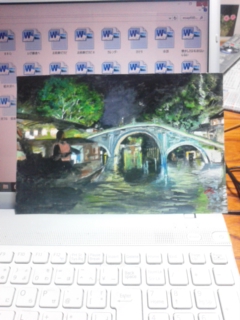 みちお・画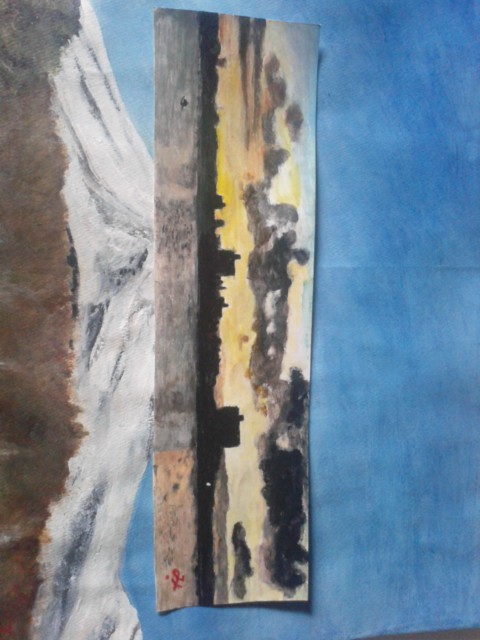 こんな絵もいい夜の海を見て　夜の絵を　夜の光を　夜の波を　夜の雲を風の道も見つけたみちお・額装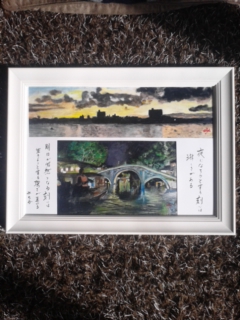 　　　夜になろうとする刻は　　　　　淋しいときがある　　　明日が必然となる刻は　　　　　生きようとする強さが生まれる　　みちお　　　　　　　　　　　　　　　　　　　　　　にいる先輩にあげようとしたこの絵正子に拒まれた『暗んじゃあない』昔　描いたこの絵にしようかいいえ　額装できません。みちお・画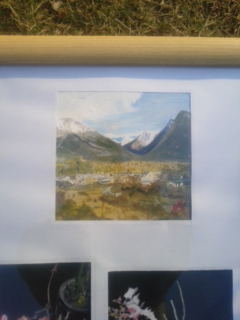 礼文、利尻、の姫島　風の道に念入りに心を込めて描いた　元気になってよ輿石さんにこの絵をあげたみちお・画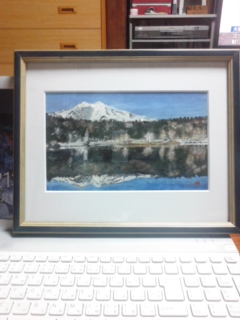 どう？輿石さんの誕生日祝いを　風越のコートを、軽井沢の夜を思う輿人会に思うそういえば和代さんもクリスマスイブが真物の誕生日？真も偽りもある時代に生きている林和代さんにあげよう風の道が見えるみちお・画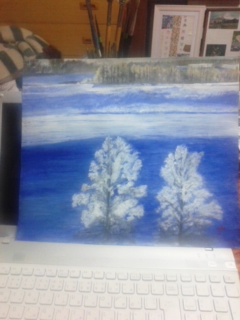 えい子さんに　須江さんにもあげよう脅されて😊えい子さんへ　須江さんへみちお・額装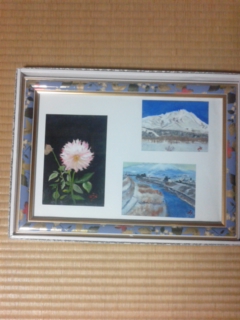 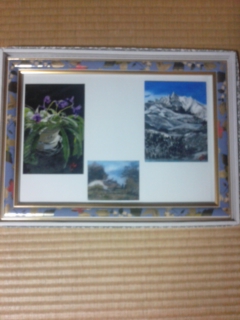 あの絵も北海道　この絵も姫沼　　江差追分が聞こえるかもめの　なく音に　ふと目をさまし　本唄
あれが蝦夷地の　山かいな沖でかもめの　なく声聞けばネ～　　　後　唄
船乗り稼業は　やめられぬ　　　　　兄貴が高いところから謡っている国鉄・物資部・青函連絡船・海岸町・函館ラサール　大沼・路面電車・函館山・刑務所・湯川・・・　　　　　　　　　姫沼みちお・画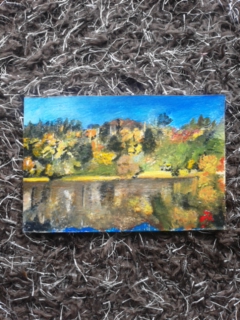 五分で下塗して昼飯にする独りになった師走の昼下がり　結構楽しい姫沼に行きたくなったここもおなじ湖　風の道の色がちがうだけ　ゆっくり仕上げよう未完の沼みちお・画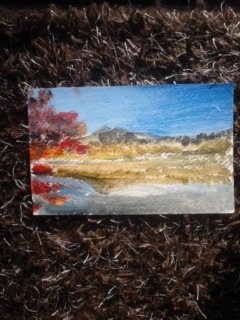 額装すると絵になる秋も冬にも風の道がある　　　　　　　　　　　　　　みちお・画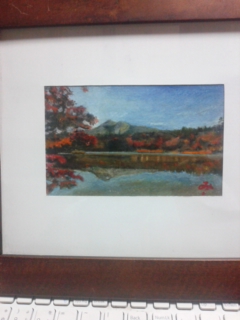 雪の里は寂しい　　　　　　　　　　　　　　　　みちお・画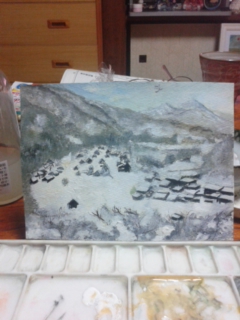 冬の大沼は美しい　　　　みちお・画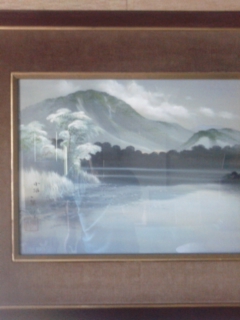 よくじっくり眺めてほしい　僕が描いた　古里　大沼　雪山　　　　　　　　　　　　　　　　　みちお・画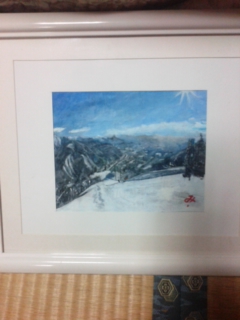 お気に入り詳細を見る お気に入り詳細を見る お気に入り詳細を見る お気に入り詳細を見る 平成二十八年十二月詩日みちお（七十三歳）